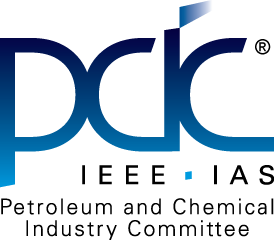 Will E. McBride
Consultant
7200 Lake O’ the Hills Circle
Anchorage, AK 99516
Phone: 907-830-6022
WillE.McBridePE@ieee.orgPlease address reply to:Lorraine Padden
Padden Engineering, LLC
P.O Box 5745
Katy, TX 77491
Phone: 281-579-6586
Email:paddeneng@aol.comSeptember 4, 2012SUBJECT:	ANNUAL REPORT SEPT 2011 TO SEPT 2012	FOR P1349 WORKING GROUP	Guide for Application of Electric Motors in Class I, Div. 2 or Class I, Zone 2 Hazardous (Classified) LocationsDear Will,This is the 2012 annual report for Working Group 1349.1) PAR status: The PAR was completed in December 2011.  2) Officers:	Chair – Lorraine Padden	Vice Chair - Paul Anderson 	Secretary - Rick Bried. 	No changes.Bill Lockley will continue as IEEE 1349 Liaison to EIEEA (Energy Industry Electrical Engineering Association) of Canada.  3) Roster: attached4) Note status of WG Procedures:  WG Procedures were approved by the PCIC Standards Subcommittee in June 2012 and are being used by the Working Group.5) Meetings held:  September 20116) Minutes of meetings: September 2011, Toronto PCIC, attached7) Current Action of Working Group:The Guide was published in December 2011.  A PCIC paper will be presented at the 2012 PCIC Conference in New Orleans.8) Note items of possible problems/noteworthy activities: An IEEE “mentor” site was created for the IEEE 1349 Working Group.  The “mentor” roster is linked to “myProject”.9) Note if the WG has an IEEE Bank Account; no bank accountif so, note if Form L-50S was sent to Standards SC Chair (in February):.not applicableIf you have any questions, please contact me at the above numbers, address, or e-mail.Sincerely, K. Padden, P.E. K. Padden, P.E.IEEE 1349, Chairhttp://grouper.ieee.org/groups/ias/1349/index.htmhttps://mentor.ieee.org/1349/bp/StartPagecc:  Rick Bried and Paul Anderson Attachments:Minutes:  2011 PCIC 1349 meeting Roster